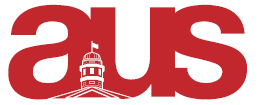 Report of AGELF, AUS Council, (02/27/19)Projets:Nous avons lancé un movement de revendications quant à la démocratisation de l’enseignement (Commission étudiante sur les études de premier cycle)Dans l’optique de créer une revue académique, nous avons effectué un appel à candidature afin de former un comité de conception d’une telle revue.Réunions:Assemblée départementale: Vendredi 22 févrierCommission étudiante sur les études de premier cycle : Vendredi 22 février (Cyberthèque Pod 23) : Discussion sur l’adoption d’une méthodologie générale, et sur la votation des plans de cours. Autre :La deuxième commande de chandails arrivera en fin de semaine (23/24 février) ou dans le courant de la semaine prochaine.Respectfully Submitted,Florence MartiMaria HocineAUS Representatives